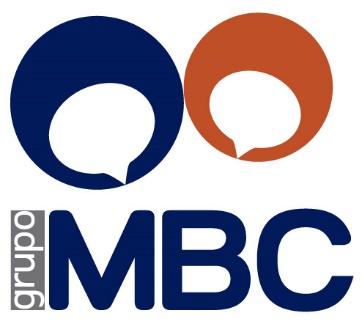 Introducción El Proyecto Educativo de Centro es nuestra carta de presentación. En este escrito mostramos de dónde venimos, dónde estamos, cómo somos y qué queremos conseguir. En estas líneas se desarrolla la visión que tiene nuestra organización sobre cómo debe ser un centro educativo, dedicado a formación para el empleo, del siglo XXI.Nuestros centros educativos son plurales, sostenibles, integrados e integradores, atentos a la realidad que nos toca vivir para interpretarla y construir una formación que se ajuste a esa realidad y al futuro, favoreciendo la integración en el mundo laboral de nuestro alumnado.  Además, en nuestra concepción de una educación abierta, manifestamos interés por colaborar con otras instituciones que nos apoyen en nuestra labor. El Proyecto Educativo desarrolla estas ideas de forma programática, para que se lleven a cabo en todos y cada uno de los ámbitos del grupo. Nuestros centros abarcan formación para el empleo (desempleados/as), formación continua (empleados/as), Formación bonificada (empresas) y formación privada. Nuestra metodología es eminentemente práctica, basada en la realidad laboral de cada sector, dotando a nuestro alumnado de las herramientas necesarias para desenvolverse con soltura en cualquier situación laboral.CaracterísticasDurante nuestra experiencia de 18 años en el sector hemos comprendido que la empresa es un ente dinámico que se tiene que adaptar a las variaciones que se van produciendo. Nuestra aportación consiste en la detección de esas variaciones a través de nuestro departamento de consultoría y aplicar la formación facilitando a la empresa su adaptación.Nuestro sector referente es el de “Hostelería y Turismo” donde hemos forjado grandes lazos de alianzas con las entidades más importantes del sector en nuestra región, esto nos permite adaptar nuestra oferta educativa a las últimas demandas del sector. Analizando estas necesidades también hemos tenido en cuenta los sectores afines a este para completar nuestra oferta educativa y completar con éxito la mayor inserción posible de nuestro alumnado.Tenemos 3 objetivos principales:Cubrir la demanda de formación y cualificación en estos sectores. Ofreciendo la metodología más moderna y mejor adaptada a la realidad laboral existenteCapacitar a nuestro alumnado para que formen parte de la vanguardia del sectorLa inserción laboral de nuestro alumnadoSingularidades y señas de identidadSomos un proyecto de vida Se trata de un proyecto educativo integrador, que ofrece una oportunidad de reciclaje laboral, una segunda oportunidad y abierto a nuevas líneas educativas. De línea que abarcamos actualmente son:Formación para el empleo (desempleados/as), Formación continua (empleados/as),Formación bonificada (empresas) Formación privada.Formación oficial mediante Certificados de Profesionalidad en relación con el tejido productivo de la zona, llegando a acuerdos con las empresas para realizar una formación profesional dual, escuela-empresa, que dote de trabajadores cualificados el entorno laboral. Algunas de las familias profesionales podrán ser: Hostelería y TurismoComercioServicio a empresasAdministración y GestiónServicios Socioculturales y a la comunidadPilares del Proyecto EducativoEducación plural, respetuosa, integral e integradora, en valores. Con especial interés y dotación humana y material para atender a la diversidad y crear centros de referencia para la integración. Pedagogías activas y prácticas: “Donde estudiar se convierta en un magnífico viaje” de experimentación, dinamismo y vida. Con trabajo cooperativo y colaborativo como fundamentación del aprendizaje desde la individualidad del alumnado Tomando la investigación como proceso de acción educativa. Considerando el aprendizaje desde el esfuerzo y el interés, a partir de la inquietud fomentando la ilusión por conocer. Desde procedimientos colectivos e individuales de evaluaciones continuas y sistemáticas. Apostamos por la igualdad, tanto de género como de diversidad, incluyendo formación específica en este tema.Educación en Sostenibilidad, implicándonos en procesos de reciclaje al uso y de todo tipo de objetos. Este es un tema muy importante para nuestra entidad debido a la singularidad de nuestro territorio, por esa razón incluiremos formación en este sentido en todos nuestros cursos, para fomentar el respeto al medio ambiente entre todo nuestro alumnado y lo lleven a cabo tanto en su vida cotidiana como en su entorno laboral.SITUACIÓN DE LOS CENTROS Y ENTORNO SOCIALLos centros del grupo están situados en las islas Canarias, en entorno singular por su insularidad, el principal motor de la economía de las islas es Hostelería y Turismo, existe una amplia demanda laboral en este campo, sin embargo, es un sector con un gran déficit de formación.Tras la pasada crisis económica de 2008 existe una tasa de paro en Canarias que llega a las 314.400 personas. El principal sector dentro de la economía de las islas es el Turístico, por ello existe una gran demanda de formación en hostelería.La insularidad determina el alcance potencial de las acciones presenciales.Escuela de Hostelería de Las Palmas (Lantinoba S.L.)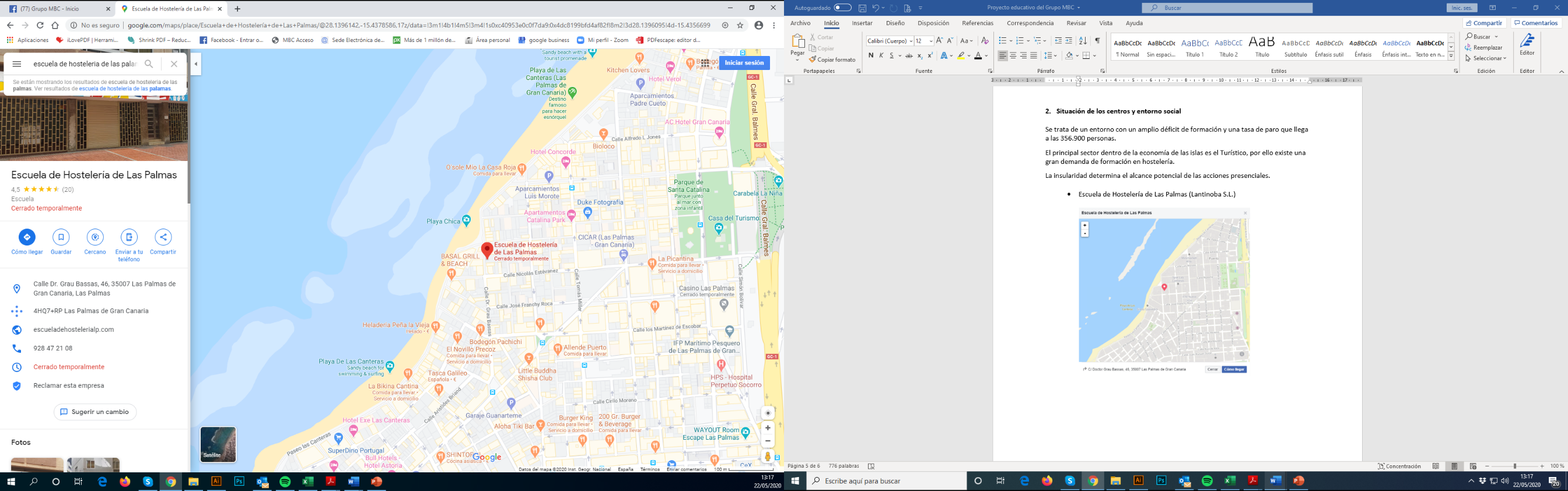 Grupo MBC (Multimedia Bussines Center S.L.)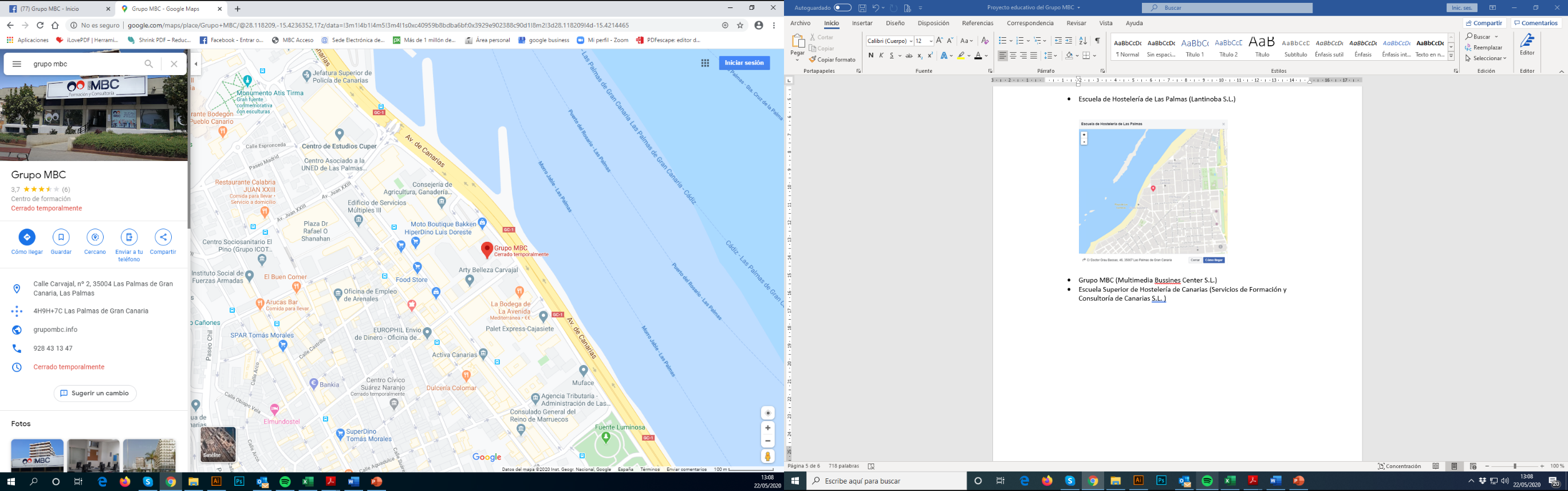 Escuela Superior de Hostelería de Canarias (Servicios de Formación y Consultoría de Canarias S.L. )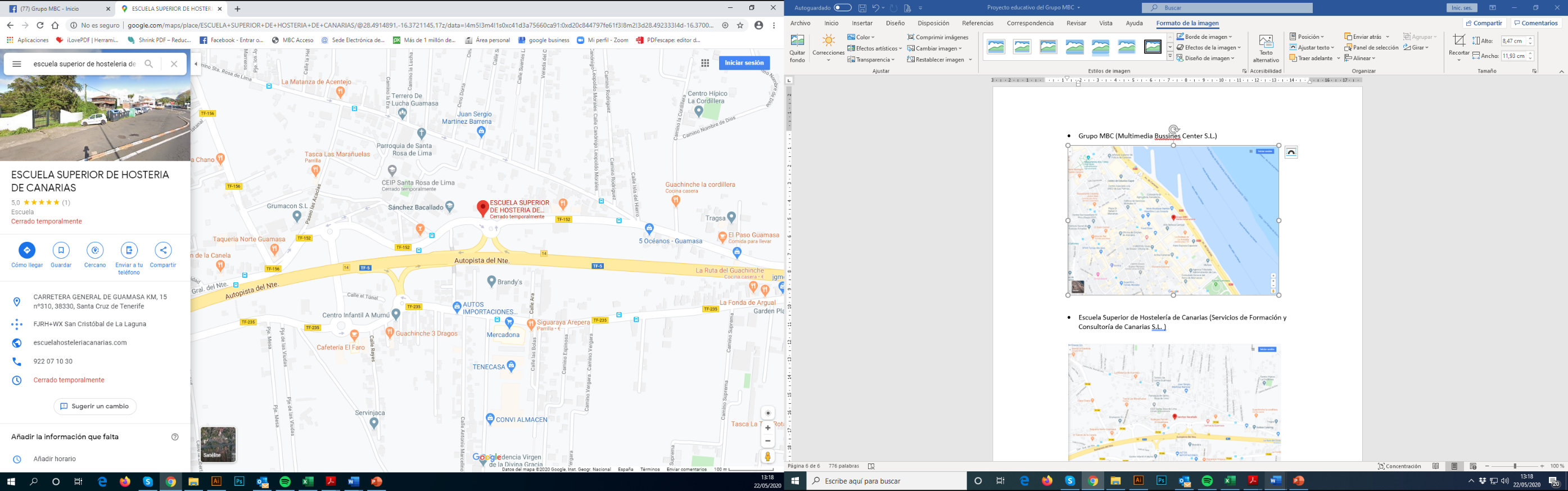 Necesidades del entornoVariedad de tipos de formación orientados al sector turismo, el más demandado en cuanto a empleos y formación.Dentro de las necesidades también podemos englobar la colaboración con el Servicio Canario de Empleo, el cual tiene la necesidad de trabajar con empresas como la nuestra para cubrir las necesidades formativas de sus desempleados así como la colaboración con la FETH a través de la cual se fomentan los acuerdos de formación privada o continua del personal de los las diferentes empresas pertenecientes de dicha federación y el grupo MBC.  Quién nos inspiraNuestros principios pedagógicos tienen su origen en el nacimiento de la Escuela Nueva a finales del siglo XIX. Fue un movimiento heterogéneo interpretado y puesto en práctica de manera diversa pero partiendo de un deseo común, la ruptura con la Escuela Tradicional, cuyos métodos se venían desarrollando desde el siglo XVII. Surge en un momento en el que se considera obsoleto un modelo basado en el magistrocentrismo (maestro como único organizador de contenidos y modelo a imitar), el enciclopedismo (se debe seguir rígidamente el manual escolar), la pasividad y el verbalismo (aprendizaje mediante repetición). La Escuela Nueva, basándose en las innovadoras ideas de Rousseau (1712-1778) y, posteriormente, Clapadère (1873-1940) y en su interés por el estudio biológico y psicológico del niño y los procesos de aprendizaje, propone un modelo en el que el proceso de enseñanza–aprendizaje se centra en el alumnado, sus intereses y sus individualidades. Alumnos y alumnas se convierten en agentes activos y protagonistas de su propio proceso de aprendizaje (autoeducación), a través de su socialización mediante el trabajo cooperativo y con el fin de proporcionar un conocimiento global y no parcelado en materias. Estos principios comunes fueron adaptados e interpretados en los distintos países y realidades en los que se fueron implantando. Así lo hizo Maria Montessori (1870-1952) en Italia, la escuela Summerhill de A. S. Neill (1883-1973) en Inglaterra o la Institución Libre de Enseñanza (ILE), fundada entre otros por Giner de los Ríos (1839-1915), en España. La ILE impulsó una serie de valores que siguen vigentes hoy en nuestro proyecto educativo. Compartimos su función social de acercar la educación al mayor número de personas posible, la libertad de cátedra de los docentes, un acercamiento vivencial y experiencial al conocimiento, la importancia de salir del aula para interactuar y aprender con las posibilidades que ofrece el entorno y la formación de personas libres de pensamiento, sin imposición de doctrina alguna. Una idea similar se gestaba a la vez en Estados Unidos. El filósofo y educador americano John Dewey (1859-1952), proponía su hands-on learning o experiential education (aprendizaje a través de la interacción directa). Plantea una adquisición de destrezas a través de las situaciones de la vida. Como él mismo expresa, “si los fines educativos se originan en las actividades reales de la vida, serán tantos y tan variados como la vida misma.” Los alumnos y alumnas se convierten en investigadores que observan, consultan y actúan. En coherencia con lo aquí expuesto, es momento de reseñar el carácter dinámico y flexible de nuestro proyecto educativo. A pesar de asentarse sobre los pilares teóricos y prácticos mencionados, sería un error considerarlo un documento cerrado. Si creemos, como hemos destacado, en un proceso educativo en contacto directo con la realidad en la que tiene lugar y si consideramos que la realidad está en continuo cambio, es lógico concluir que la constante revisión de los procesos de enseñanza–aprendizaje es fundamental en la búsqueda de una exitosa formación integral. Nuestra escuela lleva a cabo una continua formación de todos los miembros de la comunidad educativa, con el fin de incorporar a nuestro centro los últimos y contrastados avances pedagógicos que se van desarrollando dentro y fuera de nuestras fronteras. De esta forma, investigamos, analizamos e incorporamos a nuestra práctica docente aquellos conceptos que ayudan a dar forma a una pedagogía reformista, que sigue evolucionando en la actualidad: La ya mencionada pedagogía de la acción de John Dewey (1859-1952) y su “aprender haciendo”. Las teorías genético-cognitivas de Jean Piaget (1896-1980) sobre el desarrollo cognitivo, que defienden que el pensamiento tiene una base genética pero que solo se puede desarrollar a través de estímulos socioculturales y que la evolución de la inteligencia práctica parte de la acción. Las teorías genético-dialécticas de Lev Vygotsky (1896-1934), sus estudios sobre la psicología del juego y el concepto de la zona de desarrollo próximo. En ellos explica la explícita y profunda interconexión entre el lenguaje oral y el desarrollo de los conceptos mentales, la interiorización de conceptos a través del juego o la distancia entre el nivel de desarrollo efectivo del alumno (aquello que es capaz de hacer por sí solo) y el nivel de desarrollo potencial (aquello que sería capaz de hacer con la ayuda de un adulto o un compañero más capaz). La educación en libertad de Benjamin Spock (1903-1988) en la que se educa mediante el afecto y no mediante la estricta disciplina. Las teorías pedagógicas de Francesco Tonucci (1941) donde expresa la importancia de dejar tiempo a los niños y niñas por las tardes para hacer cosas distintas a las de la escuela; escuchar al alumnado para formar entre todos el conocimiento e incorporar la realidad del entorno al ámbito educativo. La construcción de una relación sana entre niños y adultos de la pediatra Emmi Pikler (1902-1984), a través de la atención exclusiva, una coherencia en la vida cotidiana, una estabilidad de los adultos y unas respuestas adaptadas a las necesidades individuales. La pedagogía del oprimido de Paulo Freire (1921-1997) basada en la comprensión crítica de la realidad social, política y económica en la que está el alfabetizado. Considera la educación como un medio para construir libertades. El constructivismo de David Ausubel (1918-2008), el aprendizaje significativo y sus aportaciones a la motivación de docentes y alumnado. Expone en su teoría que los contenidos deben tener significado en sí mismos y el significado potencial de asentarse con lógica en los conocimientos previos de alumnos y alumnas. El trabajo colaborativo de David W. Johnson (1940) y Roger T. Johnson (1927), que definen como "el empleo didáctico de grupos reducidos en los que los  Centros cercanosActualmente existe una gran variedad de empresas dedicadas a la formación dentro de nuestro ámbito territorial, las de mayor relevancia son:Centro de estudios ICSE: variedad en su formación, respaldada por varias universidades a nivel nacional. Alta tasa de matriculados en cursos, inserción publicitaria en medios Off-Line (prensa, taxi, guagua, valla)Alto gasto en publicidad tradicional y menor gasto y presencia en medios on-line. Por el momento trabaja en cursos relacionados con sectores ajenos al del turismo.Centro de estudios FOCAN: variedad en su formación, su oferta de formación profesional se enfoca sobre todo hacia profesiones técnicas. Inserción publicitaria en medios digitales como banner en periódicos, mayor gasto en prensa escrita con presencia casi semanal.HECANSA: Escuela centrada en la formación para el sector del turismo. Principal competencia de nuestros centros. Poca publicidad en general, ya tienen un público bien definido por su trayectoria, inserciones en prensa esporádica y poca presencia en redes sociales. Poca flexibilidad en cuanto a centros de prácticas para los alumnos y poca potenciación de la formación a distancia.MISIÓN Y OBJETIVOSVisiónFormar y educar de manera integral con alta cualificación al alumnado, en el ámbito de la Hostelería y el Turismo y demás sectores afines, para que pueden ejercer adecuadamente los diferentes puestos profesionales, atendiendo a los retos y desafíos del conocimiento y dando respuestas a las distintas demandas del entorno.
MisiónGrupo MBC quiere ser una de las empresas de formación más punteras en Canarias dentro de la formación especializada en el sector de hostelería y turismo y sectores afines. Es una empresa dinámica e innovadora y en continuo desarrollo de planes formativos y proyectos personalizados a empresas, apoyados por profesionales de sólida experienciaValores del centroSe basan en la superación personal y profesional, la mejora, la excelencia y la exigencia personal en los alumnos y en el propio trabajo profesional. Trabajamos por la formación e innovación continúa, asumiendo y promocionando los  valores que atienden a la libertad, el respeto, la responsabilidad, la igualdad de oportunidades, la equidad, la participación, afán de superación y transparencia, la participación, la confianza, el respeto, sentido crítico, etc. Comprometidos con el éxito de nuestros clientes mediante el esfuerzo en entender las necesidades de nuestros grupos de interés.LIBERTAD Entendemos por libertad la capacidad que los seres humanos tenemos para decidir nuestro estilo de vida, así como la responsabilidad de asumir las consecuencias de dicha elección. Capacidad que implica, por tanto, ser consecuente con las decisiones tomadas en función de las creencias e ideales personales. IGUALDAD Queda recogida en la Declaración Universal de los Derechos Humanos que “todos los seres humanos nacen libres e iguales en dignidad y derechos”. Por tanto, nuestro deber educativo es procurar que se respete este derecho ofreciendo igualdad de oportunidades a todos nuestros alumnos y alumnas. Del mismo modo, alumnado, familias, profesorado, personal de administración y servicios y el resto de trabajadores deben reconocerse en un plano de igualdad en dignidad y derechos. SOLIDARIDAD La solidaridad es un sentimiento humano que nos mueve a compartir los gozos y esperanzas de nuestros semejantes. Se convierte en valor universal desde el momento en que tratamos de cultivarlo. El espacio educativo de nuestro colegio es un lugar privilegiado para afianzar los lazos de empatía con el resto de los seres humanos. Hoy en día es uno de los fundamentos de la ética moderna de máximos, no solo tratar a los demás como quieres que te traten, sino además hacerlo así con aquellos que viven víctimas de la injusticia.RESPETO Todo ser humano nace con dignidad. Esta es la base del respeto: reconocernos dignos a nosotros mismos y unos a otros. Cada uno, cada una, tiene capacidades distintas. Sabernos diferentes nos ayuda a comprender que los demás no siempre van a pensar como uno mismo. Este valor es la base de una buena convivencia y una gran herramienta para la resolución de conflictos. En la relación maestro-alumno será importante también respetar los distintos ritmos de aprendizaje para llevar a cabo una educación personalizada. ESFUERZO El afán de superación es la base del esfuerzo. En nuestro ámbito escolar el esfuerzo es la base del aprendizaje. Crecer con este valor ayudará a nuestro alumnado a superar las dificultades, trabajar con constancia y construir su propia forma de vivir. Con esfuerzo conseguirán lo que se propongan y trataremos de mostrárselo en el recorrido que realicen durante los años que pasen en nuestro colegio. HONESTIDADEn todos los casos será importante subrayar la coherencia que debe existir entre lo que se piensa y lo que se hace. La honestidad nos ayuda a forjar una personalidad que parte del autoconocimiento profundo y que se manifiesta en la sinceridad y la búsqueda del bien, asumiendo los errores y las consecuencias de nuestros actos. VALENTÍA Se necesita valentía para defender aquello en lo que se crees, los ideales propios. La valentía es una virtud que nos anima a llevar adelante cualquier acción digna y respetable. Consideramos que es necesario educar alumnos y alumnas valientes para afrontar los continuos retos y dificultades que depara nuestra sociedad y así nos lo proponemos. COLABORACIÓN En nuestro proyecto educativo queremos que todos estos valores se vivan en equipo, de tal manera que busquemos la forma de unirnos para conseguir metas comunes a través del intercambio de fortalezas. La colaboración es fundamental en nuestro entorno laboral, por eso, esta forma de entender la vida favorecerá que las personas que formamos parte de la comunidad educativa consigamos preparar ciudadanos adultos para los nuevos tiempos que les esperan. HUMILDAD Es el valor que ayuda a no presumir de las fortalezas y reconocer las debilidades actuando sin arrogancia. No aporta nada creernos más o menos que los demás. Más aún, siempre podemos aprender de los demás, nos parezcan más fuertes o débiles que nosotros. Las fortalezas y debilidades son relativas a lo que queramos destacar o minusvalorar de los demás. Somos diferentes, nada más.NUESTRA METODOLOGÍANuestros centros se basan, entre otras aportaciones, en la Pedagogía de la Libertad de Paulo Freire, en la educación del hombre-sujeto, frente al hombre-objeto. Paulo Freire entiende que la educación verdadera es “praxis, reflexión y acción del hombre sobre el mundo para transformarlo”3. Las palabras de Nelson Mandela en el mismo sentido señalan que “la educación es el arma más poderosa para cambiar el mundo”.Partiendo de ello, nuestro proyecto se basa en los siguientes principios pedagógicos:1. Educación inclusiva e integral.2. Educación plural y respetuosa.3. Educación activa, vivencial y experiencial.4. Educación para la reflexión y el espíritu crítico.5. Educación democrática, participativa, para la cooperación y dialógica.6. Educación emocional y personalizada.7. Educación unificada y permanente.8. Coeducación e integración social.9. Educación ecológica.10. Educación creativa y pensamiento divergente.Ofrecemos un sistema de formación singular fundamentado en una metodología integral, en la que el desarrollo personal y profesional es el eje principal a partir del cual se capacita al alumnado con los conocimientos y las competencias necesarias. La formación, la orientación y el seguimiento personalizado del alumnado, posibilita que el estudiante y futuro profesional encaje a la perfección con el perfil de salida deseado. Se potencia el talento y se insiste en el desarrollo y la mejora de las competencias transversales, como el trabajo en equipo, la autonomía, la resolución de problemas, la iniciativa, la responsabilidad… Con todo ello conseguimos formar a profesionales competentes en su sector y con las capacidades prácticas desarrolladas desde el primer momento.La metodología experiencial nos ofrece una gama más amplia de recursos dentro del proceso de enseñanza–aprendizaje, no solo en el propio proceso de formación sino en su forma de evaluarlo. Si consideramos este proceso como la mera transmisión de información de manera unidireccional profesorado–alumnado, limitamos la participación de niños y niñas a meros receptores pasivos del conocimiento. Esta falta de protagonismo en su propio proceso formativo tiene como consecuencia la falta de implicación y motivación del alumnado, que acaba considerando los contenidos como algo ajeno a su foco de interés. Ya a finales del siglo XIX se hablaba en Europa de una pedagogía de la intuición. “La intuición era tanto un don del educador como una vía de relación del niño con el mundo. El educador asumía intuitivamente los caracteres originales y personalísimos del discípulo e iba estimulando su desarrollo, secundando su actividad, alimentando su maduración…, dejándole hacer” (Cossio, M.B., 1929).Como se recoge en el número extraordinario de la Revista de Educación del año 2008, “los métodos deberían estimular que los estudiantes colaborasen intercambiando sus ideas, sugerencias, hallazgos, etc. y se ocupasen con situaciones concretas tanto como generalizan sus experimentaciones. (Huber, 2008). Por eso proponemos una metodología basada en “la reflexión como proceso individual y/o social, que incluye la experiencia y la incertidumbre” (Hess, 1999); en el aprendizaje por proyectos, que unifica teoría y práctica en la elaboración de un producto final, que transciende a las materias y que requiere de la cooperación entre todos los miembros del alumnado y el profesorado implicados; en el aprendizaje basado en problemas, que incluye el análisis, la hipótesis y la toma de decisiones; y en los métodos de enseñanza y aprendizaje mutuos, en los que se fomenta la enseñanza entre alumnos y alumnas y en los que se refuerzan los resultados del grupo y no solo los logros individuales. Estas actividades requieren una evaluación continua. No tienen cabida en un sistema educativo activo y dinámico, unos sistemas de evaluación rígidos y parcelados temporalmente, cuyos resultados se justifican en base a unos objetivos cuestionables y que no respetan los procesos y ritmos de aprendizaje individuales. Tan importante es evaluar los objetivos como evaluar el proceso que ha llevado a su consecución. También en las evaluaciones el alumnado debe tener un papel activo y protagonista, estamos hablando de una evaluación formativa. Solo reflexionando sobre nuestros propios mecanismos de aprendizaje y autoevaluándonos podemos ser conscientes de nuestras fortalezas y debilidades. La autoevaluación juega, por tanto, un papel central en el desarrollo integral de alumnos y alumnas.En nuestra búsqueda de un aprendizaje multidireccional en el que todos se enriquecen con todos, es también fundamental la evaluación del profesorado por parte del alumnado porque ayuda a involucrar a los alumnos y alumnas, que se sienten atendidos en sus necesidades, mientras dota a profesores y profesoras de una información muy valiosa para la mejora de su práctica docente.En un periodo de continua evolución tecnológica, el empleo de libros de consulta debe complementarse con el uso de unas tecnologías de la información y la comunicación (TIC) que, con sus múltiples soportes, son una inmensa fuente de conocimiento. Su incorporación al ámbito educativo formal produce en el alumnado la motivación de lidiar con algo presente en su realidad cotidiana y en lo que se siente altamente competente.En su papel de incluir en el centro educativo la realidad inmediata, las TIC han cambiado la forma de acercarse a la información, haciendo necesaria la adaptación de la comunidad educativa a este nuevo panorama.Se debe fomentar en el alumnado un sentido crítico ante la información que recibe, dotarle de herramientas que le ayuden a diferenciar lo que es relevante de lo que no lo es, enseñarle a relacionar ese conocimiento con el ya adquirido y con el que está por llegar, y usarlo para crear sus propios contenidos y construir su propia identidad. Un ambicioso objetivo que requiere una comunidad educativa involucrada y activa en su totalidad. Así, es necesaria la participación directa de las familias, no solo con su apoyo fuera del centro sino con su colaboración en horario lectivo, involucrándose en las distintas actividades escolares, proponiendo en foros de reunión o recibiendo y dando información que contribuya a responder a sus necesidades.Educación democrática, participativa, para la cooperación y dialógicaRelacionado con el criterio anterior, defendemos una educación democrática, participativa, para la cooperación y dialógica.Entendemos como educación democrática aquella en la que el alumnado recupera el protagonismo. Los estudiantes participan en la vida democrática del centro, toman decisiones sobre su propio aprendizaje y sobre el día a día de la escuela y su funcionamiento. Son ciudadanos activos de la pequeña ciudad que constituye la escuela.Como apunta Francesco Tonucci (Fano, Italia, 1941) "la Educación Democrática se basa en el respeto a los niños y a los jóvenes. La Educación Democrática ocurre cuando se honra y se reconoce a los niños como individuos que participan activamente en su camino por la educación. La Educación Democrática es una educación basada en el sentido, la relevancia, la alegría, la comunidad, el amor, y los derechos humanos".Entendemos que hacer partícipe al alumnado en la toma de decisiones tiene efectos muy favorables en la convivencia. Las personas respetan a quienes les respeta, escuchan a quienes les escucha. La participación en la escuela hace que el alumnado la sienta como propia, se identifique con algo de lo que forma parte, se sienta responsable de lo que en ella ocurra. Es un espacio en el que los niños y niñas desarrollan su autonomía y aprenden a ser ciudadanos siéndolo.Aplicamos la educación para la cooperación. Partimos de la creencia de que vivimos en un mundo cada vez más individualista, en el que la insensibilidad hacia los demás es cada vez mayor. Queremos que nuestro centro luche contra este individualismo formando personas empáticas, abiertas a su entorno y solidarias con la humanidad, que sean capaces de ponerse en el lugar del otro y ayudarle a cubrir sus necesidades.Para ello trabajamos la solidaridad como uno de los principios esenciales dentro de nuestro proyecto, trabajamos cooperativamente en las aulas para que el trabajo colectivo prime sobre el individual y organizamos acciones de voluntariado y ayuda con asociaciones del entorno y de otros lugares de nuestro planeta.Consideramos muy enriquecedor para nuestros alumnos y alumnas el desarrollo de una conducta pro-social, que no solo beneficia a la humanidad sino al propio individuo, que aprende a ponerse en el lugar del otro, a sentir la satisfacción por lo bien hecho. Esto, sin duda, refuerza la autoestima de nuestro alumnado y mejora la convivencia.Partimos de la teoría de la pedagogía dialógica, cuya base se asienta en el hecho de que se debe aprender a partir del intercambio, del diálogo.Educación PersonalizadaPara lograr el desarrollo integral de la persona es imprescindible prestar gran atención a cada persona. Defendemos un modelo de educación personalizada ya que partimos de que cada individuo tiene unas motivaciones, unas características, una forma diferente de aprender y unos objetivos. Creemos que en educación se ha de partir de la singularidad, la originalidad y la autonomía de la persona. María Montessori (1870-1952) habló del patrón biopsicosocial del niño y la niña, de su desarrollo completo cuando se respeta ese patrón. A eso nos referimos al hablar de educación personalizada, educación que respeta a cada niño por lo que es y que se adapta a las particularidades de cada uno. Esto se logra a través de metodologías como la teoría de las inteligencias múltiples de Gardner o el trabajo por proyectos.Seguir un modelo de educación personalizada implica:Conocer a cada alumno y alumna para, a partir de ese conocimiento, establecer un plan de mejora personal adaptado a sus características, a sus inquietudes, a sus objetivos.Respetar los ritmos de aprendizaje de cada uno. No se busca la homogeneidad del grupo, muy al contrario, se respetan las particularidades de cada uno, pues se entiende que la diversidad enriquece el aulaRealizar una evaluación personalizada, fijando objetivos generales de grupo y objetivos personales para cada uno y asesorar al alumnado y a sus familias ACCIONES DIFERENCIADORASCooperación EducativaSe utilizará esta metodología para que el alumnado de diferentes certificados  interactúen entre sí, de forma que se trabaje en equipo simulando la cooperación entre departamentos de una empresa. Esto aporta una visión más exacta de la realidad laboral con la que los alumnos/as se encontrarán al salir del centro.Formación en el entornoCon la formación en el entorno se pretende que el alumnado adquiera una mayor soltura en su puesto de trabajo, con participación en ferias y eventos del sector, siempre de forma voluntaria. Esto permite que se integren en el ambiente del sector, conozcan nuevas técnicas, hagan nuevas relaciones con empresas y particulares y les brinda la posibilidad de conocer e interactuar con profesionales del sector de prestigio nacional.Los docentes trabajarán estos eventos previamente con el alumnado para dar herramientas suficientes que permitan al alumnado desenvolverse con soltura en ese entorno.PLANES GENERALESPlan de Inserción LaboralDurante toda la formación del alumnado se trabajará para su inserción o mejora laboral. Para ello se lleva a cabo el plan de inserción, a través de este plan se irá formando al alumnado en las competencias reales que necesita el mercado laboral en cada momento, según un estudio realizado previamente, se trabajará de forma individualizada con cada uno de ellos la elaboración de curriculum y la correcta actuación en entrevistas de trabajo, así mismo se trabajará de forma grupal, en una formación de 6 horas, la búsqueda de nuevas ofertas de trabajo y cómo moverse para conseguir trabajo.Plan de IgualdadNuestros centros parten del hecho de que hombres y mujeres somos iguales en derechos “la eliminación de estereotipos entre sexos, superando las desigualdades sociales y las jerarquías culturales entre niños y niñas y se invita a transformar las relaciones entre hombres y mujeres, en un marco más equitativo y a potenciar la transgresión de roles estereotipados”.La igualdad forma parte importante de los valores de la empresa por ello se aplica un plan de formación dentro de cada certificado, una formación orientada a la igualdad laboral entre géneros, que se impartirán en 2 horas dentro del horario del curso. Plan de Sostenibilidad AmbientalConscientes de nuestra responsabilidad como educadores y del papel esencial de las nuevas generaciones en la supervivencia de nuestro planeta, establecemos entre nuestras prioridades educar personas responsables con su entorno, sensibilizadas con la protección del medioambiente y defensoras activas de una sociedad sostenible frente a una sociedad consumista. Pretendemos ayudar a garantizar un desarrollo sostenible, entendiendo, como dice un proverbio indio, que “la Tierra no es una herencia de nuestros padres, sino un préstamo de nuestros hijos”.Por todo ello es un valor fundamental para nuestra entidad la sostenibilidad ambiental. Además debemos tener en cuenta que nuestra empresa se sitúa en un entorno singular, el archipiélago Canario donde los recursos naturales son escasos sobre todo el agua dulce, es por eso que estamos muy comprometidos con el medio ambiente, la sostenibilidad y la utilización responsable de los recursos. En este sentido realizamos formaciones generales en medio ambiente de 2 horas en cada curso, pero también se los docentes hacen hincapié en este tema en cada uno de los módulos del curso dotando al alumnado de recursos y conocimientos para fomentar las buenas prácticas ambientales. Además de todo ello, el centro tiene colocada cartelería informativa sobre reciclaje, puntos de recogida de residuos y toma medidas de ahorro energético.La UNESCO señala que “en este momento se requiere examinar con especial atención el modo en que la educación puede contribuir a hacer realidad el desarrollo sostenible y a mejorar las perspectivas de equidad y paz en el mundo”Plan de SolidaridadLa Solidaridad es un pilar muy importante tanto dentro de la empresa como fuera, por ello el grupo MBC colabora activamente con diversas ONGs y fomenta la colaboración de su alumnado en diversos proyectos. Se tiene una relación muy cercana con la ONG Asociación Española Contra el Cáncer, de la cual es vicepresidente autonómico el director general del grupo. También Se colabora con Acción contra el hambre, Asociación Iraitza recogiendo tapones solidarios, Cruz Roja…MERCADOS. ACTUALES Y FUTUROSActualesFormación Cursos formación para el empleo a trabajadores desempleados/as Cursos de formación para el empleo a trabajadores ocupados/as 	Cursos bonificados para empresas y particulares 	Formación Profesional Reglada 	Formación Privada 	Prácticas en empresasPrácticas en empresas (FCT)Empleo Agencia de colocación 	Bolsa de empleo	Emprendeduría Desarrollo en Emprendeduría Convenios específicos 	Formación para la contratación. Proyectos con asociados 	 FuturosPotenciarán la formación onlineLlegar a acuerdos con otros centros nacionales, para superar las barreras geográficas de nuestro mercado.  Planes Formativos NacionalesFACTORES CLAVE DE ÉXITOSostenibilidad económica Buenos resultados empresariales Recursos óptimos (plantilla, instalaciones, económicos) Dimensionamiento empresarial que se adecue la demanda laboral y las líneas estratégicas de crecimiento, mediante el rigor económico Sostenibilidad Ambiental Optima gestión ambiental Sostenibilidad Social Satisfacción del personal -Buen clima Laboral Maximizar la Competencia profesional Gestión Mejora en eficiencia de la organización Formación e inserción Ofrecer y mejorar los Procesos formativos y de empleabilidad adecuados al mercado de trabajo y la empleabilidad eficaz y eficiente Modalidades, Acciones, Proyectos, Servicios Oferta formativa que dé respuesta a las necesidades de los grupos de interés Procesos formativos adecuados al mercado de trabajo y la empleabilidad eficaz y eficiente Modalidades, Acciones, Proyectos, Servicios Tecnología Amplio parque tecnológico, herramientas de última generación, plataformas de formación online autogestionadasSociedad Perfeccionamiento de las alianzas de colaboración a fin de agrupar conocimientos, riesgos y recursos hacia mercados y sectores de mayor dimensión ORGANIZACIÓN DEL GRUPO MBCEn línea con nuestros principios y con nuestro planteamiento de la educación, la relación entre el alumnado y el personal del centro es cercana y abierta, pudiendo realizar sugerencias y peticiones de forma sencilla.La estructura organizativa de los centros favorece la cercanía entre departamentos, profesorado y alumnado, así como con empresas aliadas y colaboradoras. Se realizarán reuniones programadas entre los distintos departamentos para evaluar de forma continuada la marcha de los centros, así como reuniones puntuales por temas concretos. Todas las reuniones quedarán reflejadas en el acta de reuniones.Los departamentos de coordinación pedagógica trabajaran muy de cerca con los/las docentes con reuniones previas de formación en nuestra metodología, reuniones de seguimiento y reunión de cierre de curso.Se levantará acta de todas las reuniones y se harán públicas entre departamentos según corresponda, respetando el principio de transparenciaESTRUCTURA ORGANIZATIVA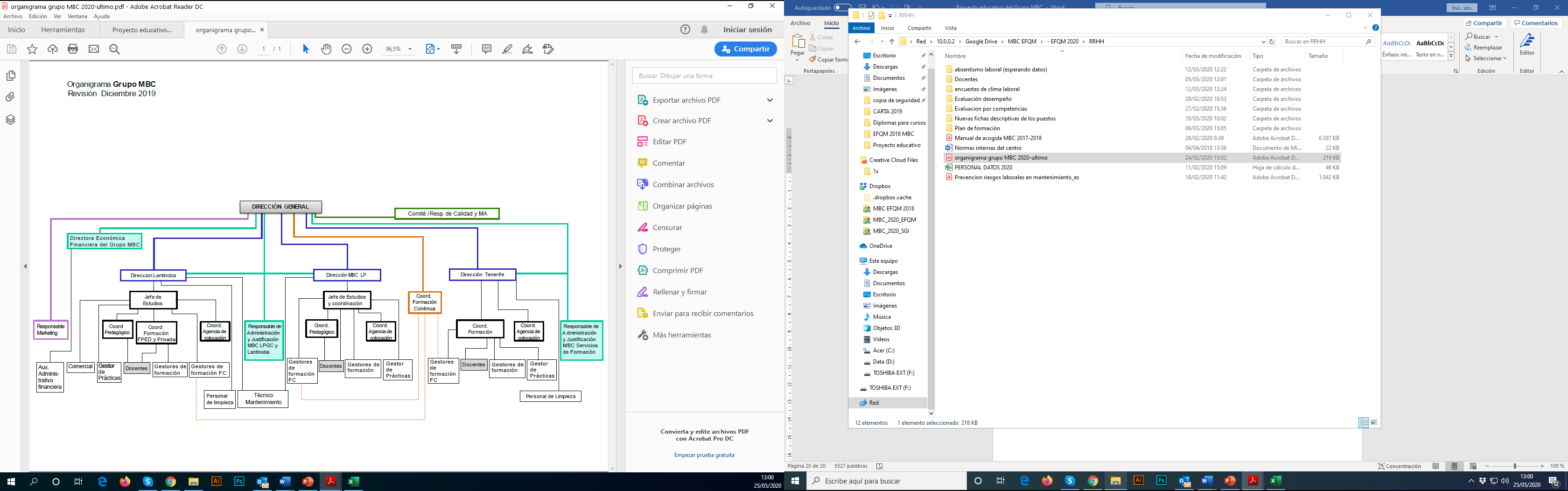  RECURSOSInstalacionesMultimedia Bussines Center6 Aulas formación3 Talleres formación 	1 Sala de Profesores 	3 Despachos 	1 Recepción 	1 ArchivoLantinoba Canarias1 Aula informática3 Talleres (Cocina, Restaurante pastelería) 	1 Cuarto Frio 		3 Aulas Teóricas 	1 Vestuario 	2 Despachos 	1 Sala Profesores BibliotecasServicios de Formación y Consultoría de Canarias4 Aulas de informáticas 	5 Talleres 	1 Catering 		1 Pastelería- panadería 		1 Cocina 		1 Recepción 	1 Sala polivalenteTecnologíaMultimedia Bussines CenterOrdenadores en aulas 130Pizarras digitales 4Proyectores 6Lantinoba CanariasOrdenadores en aulas 46Pizarras digitales 5Proyectores 6Servicios de Formación y ConsultoríaOrdenadores en aulas 53Pizarras digitales 5Proyectores 6Plataforma de formación online propiasCada uno de nuestros centros tiene una plataforma de e-learning propia a través de la cual se impartirán planes de formación completamente on-line a nivel nacional. Además, se utilizará como refuerzo de la formación presencial, facilitando el aprendizaje del alumnado y favoreciendo la flexibilización de las clases.Estas plataformas son autogestionadas por lo que se adaptan completamente a la metodología del grupo. Se apuesta firmemente por la formación e-learnig sobre todo en la formación a personas empleadas y empresas, ya que este método se adapta mucho mejor a las peculiaridades y a los horarios de cada alumno/a.A través de clases en directo se realizan clases, tutorías y sesiones de seguimiento individualizadas.